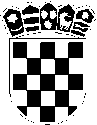 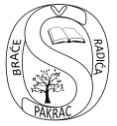 REPUBLIKA HRVATSKAPOŽEŠKO SLAVONSKA ŽUPANIJAOSNOVNA ŠKOLA BRAĆE RADIĆA PAKRACŠIFRA ŠKOLE: 11-064-001KLASA: 003-02/18-01/12URBROJ: 2162-10-01-18-1Pakrac, 07.prosinca 2018.g.Na temelju članka 45. Statuta škole Osnovne škole braće Radića Pakrac,sazivam  21. sjednicu ŠKOLSKOG ODBORAZa 10.prosinca 2018.g. , ponedjeljak u 13:30 sati sa sljedećimDNEVNIM  REDOM:              1.      Usvajanje zapisnika s prošle, 20. sjednice Školskog odbora i usvajanje dnevnog reda 21. sjednice.              2.      Rebalans Financijskog plana za 2018.g.              3.      Financijski plan za 2019.g. s projekcijama za 2020. i 2021. godinu              4.      Prethodna suglasnost za zapošljavanje po natječaju za  češki jezik prema modelu C              5.     RazličitoO tome obavijestiti:1.  Ivana Bukvić Belac2.  Iva Ivanović3.  Milan Nadaždi4.  Ana Zekić5.  Željka Pejša Božić6.  Morena Mandić Čolić7.  Marko Martinelli8.  Sanja Delač, izvjestitelj9.  Upravni odjel za društvene djelatnosti        10.  Arhiva                                                                                             Predsjednica Školskog odbora                                                                                                     Ivana Bukvić Belac, prof., v.r._____________________________________________